.Section 1: K-Step (Diagonal Steps)Section 2: Side, Touch X4 (1/4turn)Section 3: Walk Forward, Back, PointSection 4: 1/4 Monterey Spin, Rocking chairBegin Again! It’s All About Fun!Last Update – 30th Dec. 2017Got No Reason EZ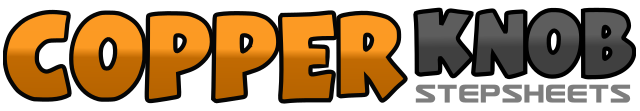 .......Count:32Wall:2Level:Improver.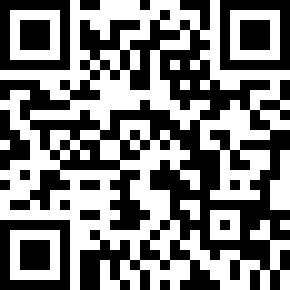 Choreographer:Shirley Blankenship (USA) & K. Sholes (USA) - December 2017Shirley Blankenship (USA) & K. Sholes (USA) - December 2017Shirley Blankenship (USA) & K. Sholes (USA) - December 2017Shirley Blankenship (USA) & K. Sholes (USA) - December 2017Shirley Blankenship (USA) & K. Sholes (USA) - December 2017.Music:Got No Reason Now for Goin' Home - Gene WatsonGot No Reason Now for Goin' Home - Gene WatsonGot No Reason Now for Goin' Home - Gene WatsonGot No Reason Now for Goin' Home - Gene WatsonGot No Reason Now for Goin' Home - Gene Watson........1-4Step R forward, Touch L next to R/Clap, Step L back, Touch R next to L/Clap,5-8Step R back, Touch L next to R/Clap, Step L forward, Touch L next to R/Clap.1-4Step R to side, Touch L next to R, Step L to side, Touch R next to L,5-8Step R 1/4 right, Touch L next to R, Step Step L to side, Touch R next to L.1-4Walk RLR forward, Point L forward,5-8Walk LRL back, Touch R back.1-4Touch R to side, Step R 1/4 right, Touch L to side, Step L next to R,5-8Rock R forward, Recover L, Rock R back, Recover L.